山門から境内までは未知数（4月19日38日目）午前は今治市街地の平坦な道を歩き、四つの札所を巡拝します。五つ目の札所は標高255mにある58番札所仙遊寺で、一般的には、遍路転がしとはなっていないのですが、歩きお遍路のなかでは遍路転がし扱いになっている場所です。今日は、そこの宿坊に泊まります。54番札所延命寺、55番札所南光坊、56番札所泰山寺、57番札所栄福寺及び58番札所仙遊寺の５霊場を巡拝します。今治市街地周辺にある4つの札所を巡拝します。54番札所近見山宝鐘院延命寺（えんめいじ）は、今治市の郊外にあり、土産物屋が屋台のようにならぶ庶民的な感じのする札所です。ここから、55番札所別宮山金剛院南光坊（なんこうぼう）は、約1時間の距離でJR伊予線今治駅に近い街中にあります。境内を一般道が通っており、お寺の範囲がよく分からないほど広い境内です。更に1時間ほど住宅街を抜けるように歩き進むと、金輪山を背負った山裾にあるこぢんまりした境内の56番札所金輪山勅王院泰山寺（たいさんじ）に着きます。ここからは、二級河川蒼社川（そうじゃがわ）を越えた遠くに58番札所仙遊寺の建つ作礼山（標高290ｍ）を望めます。57番札所府頭山無量寿院栄福寺（えいふくじ）は、蒼社川を渡って少しずつ山手に入っていく感じになります。ここまでは、札所が近く街中だったこともあってか、次からつぎと札所を巡拝する感じで、札所と札所の間に様々なことを思い浮ながら歩くことは少なく、遍路道を探しながら歩き進めるだけでした。札所と札所の間が修行、と教えてもらったことを思い出し、もったいなかったと感じています。57番札所栄福寺は、お昼を過ぎての巡拝だったので、境内で少しゆっくりしました。札所で休んでいたら、「大変そうですね、これ使って下さい」と、頂いたのが湿布です。また、昼時だったからかおはぎも頂きました。更に「こんなに大きな花は初めてみた！」と、金剛杖を繁々と見ていました。長い時間札所の休憩所に座ってお遍路さんを眺めている方でした。何をしている方なのか分かりませんが、私が足を痛めているのに気づき、そして昼時なのに何も食べようとしていない私に、おせったいをして下さいました。有り難いです。今日5つ目の札所は、標高290m作礼山にある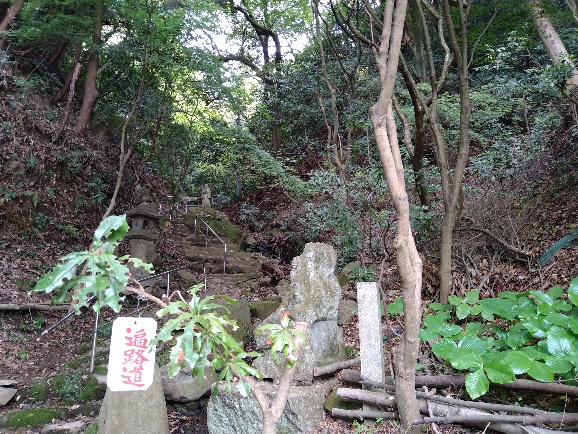 58番札所作礼山千光院仙遊寺（ゆうせんじ）です。一般的には遍路転がしにはなっていないのですが、歩きお遍路の中では遍路転がしになっている場所です。舗装された急勾配の道から山門をくぐり参道に入ると、周りの様子は一変し、険しい山道と急勾配の石段が長く続きます。この辺が遍路転がしと同等と言われるゆえんのようです。　　　　　　　　　　　　　　　　　　　　　　　　　　　　　　　　　　　　　　　　　　　　　　　　　　山門から入って直ぐの参道これまでの札所でも、山門をくぐってから、長いながい参道があったり、長い石段があったりしましたが、ここ58番札所仙遊寺は、山門から険しい山道と急勾配の石段があり、息せき切ってようやく境内に辿り着きます。この様な札所は、古くから修行の寺として栄えてきた歴史を持つようです。山門からの「長い参道」「長い石段」そして「長く険しい山道」は、私の山門「あるある」です。山門を見て札所に着いたと思うなかれ、これ鉄則です。今日は、58番札所仙遊寺の宿坊に泊まります。